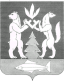 АДМИНИСТРАЦИЯ КРАСНОСЕЛЬКУПСКОГО  РАЙОНАРАСПОРЯЖЕНИЕ«11» декабря 2023 г.                                                                          № 637-Рс. КрасноселькупОб определении мест нахождения участковых избирательных комиссий на территории муниципального округа Красноселькупский район Ямало-Ненецкого автономного округаНа основании пункта 2, подпункта «д» пункта 2.1 статьи 19 Федерального закона от 12 июня 2002 года № 67-ФЗ «Об основных гарантиях избирательных прав и права на участие в референдуме граждан Российской Федерации», по согласованию с Территориальной избирательной комиссии Красноселькупского района, руководствуясь постановлением Избирательной комиссии Ямало-Ненецкого автономного округа от 15 января 2013 года № 61/444-5 «Об установлении единой нумерации избирательных участков, образованных на территории Ямало-Ненецкого автономного округа», распоряжением Администрации Красноселькупского района от 08 ноября 2023 года № 550-Р «О внесении изменения в перечень избирательных участков, участков референдума, образованных на территории муниципального округа Красноселькупский район Ямало-Ненецкого автономного округа», Уставом муниципального округа Красноселькупский район Ямало-Ненецкого автономного округа: 1. Определить места нахождения участковых избирательных комиссий на территории муниципального округа Красноселькупский район Ямало-Ненецкого автономного округа по перечню согласно  приложению к настоящему распоряжению.2. Отделу делопроизводства Администрации Красноселькупского района направить настоящее распоряжение в Избирательную комиссию Ямало-Ненецкого автономного округа, Территориальную избирательную комиссию Красноселькупского района. 3. Опубликовать настоящее распоряжение в газете «Северный край». Глава  Красноселькупского района                                            Ю.В. Фишер	Приложениек распоряжению Администрации Красноселькупского районаот «11» декабря 2023 г. № 637-РПЕРЕЧЕНЬмест нахождения участковых избирательных комиссий  на территории муниципального округа Красноселькупский район  Ямало-Ненецкого автономного округа№ п/пНомер     избирательного участкаМесто нахождения  участковых избирательных комиссий 1231.201село Красноселькуп, ул. Полярная, 18 (Культурно-спортивный комплекс «Ямалец»)   2.202село Красноселькуп, ул. Полярная, 18 (Культурно-спортивный комплекс «Ямалец»)  3.203село Толька, улица Центральная, дом 24(муниципальное учреждение культуры  «Централизованная клубная система»)4.204село Ратта, улица Центральная, дом 2(муниципальное учреждение культуры «Централизованная клубная система» филиал Сельский Дом культуры с. Ратта)